ЧОРТКІВСЬКА  МІСЬКА  РАДА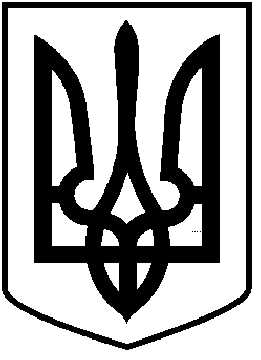 ______________ СЕСІЯ ВОСЬМОГО СКЛИКАННЯРІШЕННЯ   (проєкт)    _____________ 2021 року                                                                   №______м. ЧортківПро затвердження Переліку об'єктів, які належать до комунальної власності Чортківської міської територіальної громади З метою впорядкування та обліку об’єктів комунальної власності Ч Чортківської міської територіальної громади , керуючись пунктом 30 статті 26, статтею 60 Закону України «Про місцеве  самоврядування  в  Україні»,  міська радаВИРІШИЛА:Затвердити Перелік об'єктів, які належать до комунальної власності Чортківської міської територіальної згідно додатку.          2.Визнати таким що втратили чинність рішення міської ради №1070 від 24 травня 2018 року «Про затвердження Переліку об'єктів, які належать до комунальної власності територіальної громади міста Чорткова», рішення №1814 від 20 лютого 2020 року «Про внесення змін в рішення міської ради від 24 травня 2018 року №1070 «Про затвердження Переліку об'єктів, які належать до комунальної власності територіальної громади міста Чорткова».          3. Копію рішення направити у відділ економічного розвитку, інвестицій та комунальної власності міської ради, балансоутримувачам.          4.Контроль за організацію виконання рішення покласти на заступника міського голови з питань діяльності виконавчих органів міської ради та постійну комісію міської ради з питань бюджету та економічного розвитку.Міський голова                                                                Володимир ШМАТЬКОМахомет Л.О.Дзиндра Я.П.Колісник Л.М.Гуйван І.М.Натуркач А.Б.